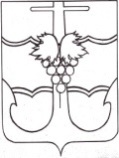 СОВЕТ МУНИЦИПАЛЬНОГО ОБРАЗОВАНИЯТЕМРЮКСКИЙ РАЙОН РЕШЕНИЕ № 839 LXXXII сессия                                                                      	                   V созыва17 июня                                                        	                             г. ТемрюкО назначении конкурса по отбору кандидатур на должность главы муниципального образования Темрюкский район В соответствии со статьей 36 Федерального закона от 6 октября 2003 года № 131-ФЗ «Об общих принципах организации местного самоуправления в Российской Федерации», решением Совета муниципального образования Темрюкский район от 29 мая 2015 года № 823 «Об утверждении Положения о порядке проведения конкурса по отбору кандидатур на должность главы муниципального образования Темрюкский район», Совет муниципального образования Темрюкский район р е ш и л:1. Провести конкурс по отбору кандидатур на должность главы муниципального образования Темрюкский район (далее - Конкурс).2. Определить:а) дату и время проведения конкурса – 14 августа 2015 года в 13 часов 00 минут (по московскому времени);б) место проведения конкурса – кабинет № 6, здание администрации муниципального образования Темрюкский район (Краснодарский край, Темрюкский район, г. Темрюк, ул. Ленина, дом 65);в) дату начала приема документов – 19 июня 2015 года;г) дату окончания приема документов – 24 июля 2015 года;д) время приема документов – с 9 часов 00 минут до 12 часов 00 минут и с 14 часов 00 минут до 16 часов 00 минут, время московское, выходные дни: суббота, воскресенье;е) место приема документов – Краснодарский край, Темрюкский район, г. Темрюк, ул. Ленина, дом 65, кабинет № 6;ж) контактную информацию: адрес – Краснодарский край, Темрюкский район, г. Темрюк, ул. Ленина, дом 65, кабинет № 6, телефоны: 8(86148) 5-43-10, 5-25-52.3. Назначить членами конкурсной комиссии:	Перхуна Александра Викторовича, депутата Совета муниципального образования Темрюкский район V созыва;	Уженцева Виктора Ивановича, председателя районного Совета ветеранов войны, труда, Вооруженных сил и правоохранительных органов;	Петрий Людмилу Алексеевну, начальника отдела муниципальной службы и кадровой работы администрации муниципального образования Темрюкский район;	Ветрову Валерию Сергеевну, начальника правового управления администрации муниципального образования Темрюкский район. 4. Обратиться к главе администрации (губернатору) Краснодарского края с просьбой назначить членов конкурсной комиссии. 5. Официально опубликовать настоящее решение, условия конкурса в газете «Тамань» и разместить на официальном сайте муниципального образования Темрюкский район в информационно-телекоммуникационной сети «Интернет» (www.temryuk.ru). 6. Контроль за выполнением настоящего решения возложить на заместителя главы муниципального образования Темрюкский район                     А.Е. Зимина и постоянную комиссию Совета муниципального образования Темрюкский район по вопросам местного самоуправления, охране прав и свобод граждан (Пишкин).7. Настоящее решение вступает в силу после его официального опубликования.УСЛОВИЯпроведения конкурса по отбору кандидатур на должность главы муниципального образования Темрюкский район	Право на участие в конкурсе имеют граждане Российской Федерации, достигшие возраста 21 год.	Участник конкурса может быть выдвинут:	1) главой администрации (губернатором) Краснодарского края;	2) общественным объединением;	3) собранием граждан по месту работы или жительства;	4) путем самовыдвижения.	В случаях, когда инициаторами выдвижения гражданина на должность главы муниципального образования Темрюкский район являются общественные объединения или собрания граждан, выдвижение осуществляется соответственно на конференциях, собраниях общественных объединений, проводимых в соответствии с их уставами (положениями), либо на собраниях граждан.	Гражданин имеет право участвовать в конкурсе, если им в установленные сроки предоставлены следующие документы: 	1) заявление;2) документ о выдвижении участника конкурса (за исключением случаев самовыдвижения, когда факт самовыдвижения указывается в личном заявлении), а именно:- предложение главы администрации (губернатора) Краснодарского края (в случае выдвижения участника конкурса главой администрации (губернатором) Краснодарского края);- выписка из протокола конференции, собрания общественного объединения (в случае выдвижения участника конкурса общественным объединением);- выписка из протокола собрания граждан (в случае выдвижения участника конкурса собранием граждан);3) паспорт гражданина Российской Федерации или иной документ, заменяющий паспорт гражданина, и его копия;4) автобиография в свободной форме;5) анкета по форме, утвержденной распоряжением Правительства Российской Федерации от 26 мая 2005 № 667-р;6) медицинская справка (врачебное профессионально-консультативное заключение) по форме 086-У, утвержденной Приказом Министерства здравоохранения Российской Федерации от 15 декабря 2014 № 834-Н; 7) заверенная кадровой службой по месту работы (службы) участника конкурса копия трудовой книжки, или иные документы, подтверждающие трудовую (служебную) деятельность гражданина;8) документ, подтверждающий сведения о профессиональном образовании и его копия;9) свидетельство о постановке физического лица на учет в налоговом органе по месту жительства на территории Российской Федерации и его копия;10) документы воинского учета - для граждан, пребывающих в запасе, и лиц, подлежащих призыву на военную службу и его копия;11) справка о доходах, об имуществе и обязательствах имущественного характера участника конкурса, а также сведений о доходах супруги (супруга) и несовершеннолетних детей, об имуществе, принадлежащем им на праве собственности, и об их обязательствах имущественного характера по утвержденной Указом Президента Российской Федерации от 23 июня 2014 года № 460 форме за год, предшествующий году участия в конкурсе;12) согласие на прохождение процедуры допуска к сведениям, составляющим государственную и иную охраняемую законом тайну в соответствии с формами 2 и 4 Инструкции о порядке допуска должностных лиц и граждан Российской Федерации к государственной тайне, утвержденной Постановлением Правительства Российской Федерации от 6 февраля 2010  № 63;13) согласие участника конкурса на обработку его персональных данных;14) справка о наличии (отсутствии) судимости и (или) факта уголовного преследования либо о прекращении уголовного преследования;15) в случае, если участник конкурса указывает при подаче документов дополнительные сведения о себе (о наградах, званиях, ученых степенях и проч.), он обязан одновременно с подачей указанных выше документов предоставить документы, подтверждающие указанные сведения, а также их копии.Не допускается к участию в конкурсе гражданин:1) признанный недееспособным или ограниченно дееспособным решением суда, вступившим в законную силу;2) осужденный к лишению свободы за совершение тяжких и (или) особо тяжких преступлений и имеющий на день голосования на сессии Совета муниципального образования Темрюкский район неснятую и непогашенную судимость за указанные преступления;3) осужденный к лишению свободы за совершение тяжких преступлений, судимость которых снята или погашена, - до истечения десяти лет со дня снятия или погашения судимости;4) осужденный к лишению свободы за совершение особо тяжких преступлений, судимость которых снята или погашена, - до истечения пятнадцати лет со дня снятия или погашения судимости;5) осужденный за совершение преступлений экстремистской направленности, предусмотренных Уголовным кодексом Российской Федерации, и имеющий на день голосования на сессии Совета муниципального образования Темрюкский район неснятую и непогашенную судимость;6) подвергнутый административному наказанию за совершение административных правонарушений, предусмотренных статьями 20.3 и 20.29 Кодекса Российской Федерации об административных правонарушениях, если рассмотрение документов комиссией состоится до окончания срока, в течение которого лицо считается подвергнутым административному наказанию;7) имеющий гражданство иностранного государства;8) представивший подложные документы, недостоверные или неполные сведения;9) не достигший возраста 21 год.Документы представляются в конкурсную комиссию не позднее срока окончания приема документов, указанного в решении о назначении конкурса.Конкурсная комиссия вправе произвести проверку сведений, представленных участником конкурса.Расходы по участию в конкурсе (проезд к месту проведения конкурса и обратно, наем жилого помещения, проживание, пользование услугами связи), а также решение организационных вопросов, связанных с явкой на заседание конкурсной комиссии (отпуск по месту работы и др.), участники конкурса несут самостоятельно.Конкурс проводится в два этапа. На первом этапе конкурсной комиссией оценивается полнота, своевременность и достоверность предоставления документов, а также соответствие участника конкурса требованиям, установленным Федеральным законом от 6 октября 2003 № 131-ФЗ «Об общих принципах организации местного самоуправления в Российской Федерации», Уставом муниципального образования Темрюкский район.Первый этап конкурса проводится в отсутствие участников конкурса. По результатам первого этапа конкурса комиссией в отношении участников конкурса принимается решение о допуске или об отказе в допуске ко второму этапу конкурса.Второй этап проводится в форме индивидуального собеседования, в ходе которого конкурсная комиссия оценивает профессиональные и личностные качества участников конкурса, их видение развития муниципального образования Темрюкский  район.Индивидуальное собеседование проводится с каждым участником конкурса отдельно в порядке очередности в соответствии с регистрационным номером в журнале регистрации заявлений. По результатам собеседования конкурсной комиссией принимается решение о представлении в Совет муниципального образования Темрюкский район не менее двух кандидатов.Решение о представлении в Совет муниципального образования Темрюкский район конкретных кандидатов из числа участников второго этапа конкурса на должность главы муниципального образования Темрюкский район принимается по каждому участнику конкурса отдельно.Заместитель главымуниципального образования Темрюкский район                                                                                  А.Е. ЗиминИсполняющий обязанности главымуниципального образования Темрюкский район ________________С.Г. Робилко«17» июня 2015 года       Председатель Совета муниципального образования Темрюкский район ________________ А.И. Шерстнев«17» июня 2015 года